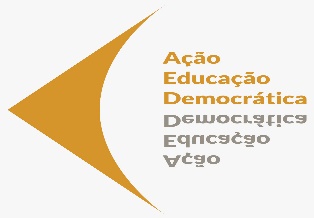 UNIVERSIDADE FEDERAL DO AMAZONASPRÓ-REITORIA DE EXTENSÃODEPARTAMENTO DE POLÍTICAS AFIRMATIVASPRÓ-REITORIA DE ENSINO DE GRADUAÇÃOPRÓ-REITORIA DE PESQUISA E POS-GRADUAÇÃONÚCLEO DE ESTUDOS AFRO-INDIGENASManaus-AM, 18 de abril de 2019.TEMA DO EVENTO: Relações raciais no Brasil contemporâneo: desafios apresentados às Instituições de Ensino Superior pelas políticas de ação afirmativaLocal: Universidade Federal do Amazonas – Campus Universitário ManausPeríodo; 02 e 03 de maio de 2019Nome da atividade: Ação afirmativa, cotas para negros e bancas de verificaçãoCarga horária: 16 horas∕aulaEmenta: estudos sobre relação raciais. Agendas, agências e atores do movimento negro. Movimento negro e a constitucionalidade das ações afirmativas.  Cotas e universidades. A questão e o problema da branquidade. Modelos de bancas de verificação. Objetivo: apresentar e debater o tema das políticas de ação afirmativa como um dos capítulos das relações raciais e como este ganha importância nos processos de implementação de políticas sensíveis à raça nas universidades e concursos públicos, bem como dimensionar as bases educacionais e políticas dos modelos de verificação da veracidade da auto-declaração.Responsável: Prof. Dr. Paulo Alberto dos Santos VieiraVínculo institucional: Universidade do Estado de Mato GrossoAnped-CO: Coordenador do GT 21 - Educação e Relações Raciais Universidade Federal do Recôncavo da Bahia – Centro de Ciências da Saúde_____________________________________Paulo Alberto dos Santos Vieira, Prof. Dr.vieirapas@yahoo.com.br 